SAVE THE DATE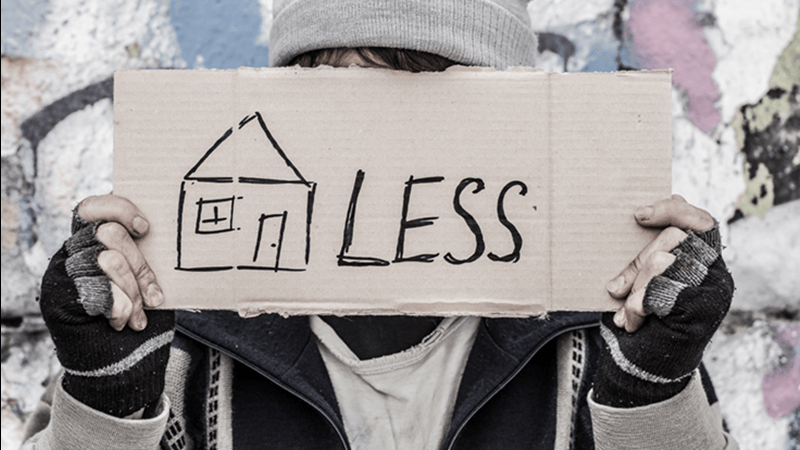 Iowa/Nebraska Peer-To-PeerHomelessness SymposiumJune 9-10, 2020Des Moines UniversityDes Moines, Iowa